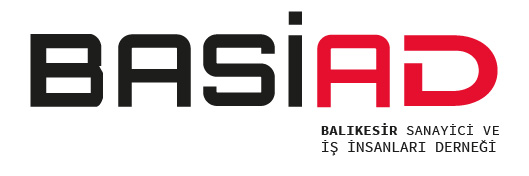 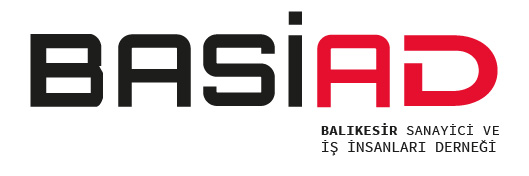 27.05.2023Sayı: 93/23DBASİAD Projesi Kapsamında; Sanayi Odası Başkanı, Ticaret Odası Başkanı, Ticaret Borsası Başkanı Meslek Lisesi Öğrencileri İle Buluştu.BASİAD Balıkesir Sanayici ve İş İnsanları Derneği Meslek Lisesi Koçluk Projesi 3. Rol Model Toplantısı ve Öğrenci Motivasyon Pikniği 25 Mayıs 2023 Perşembe günü Balıkesir Öğretmen Evinde yapıldı. Toplantıya ve Pikniğe BASİAD Yönetimi ile birlikte Balıkesir Sanayi Odası Başkanı Nazmi Yarış, Balıkesir Ticaret Odası Başkanı Rahmi Kula, Balıkesir Ticaret Borsası Başkanı Mehmet Çetin,  Güney Marmara Sanayi ve İş Dünyası Federasyonu Başkanı Abdullah Bekki, TÜRKONFED Yönetim Kurulu Üyesi İsa Tamer Çelik, Balıkesir İl Sivil Toplumla İlişkiler Müdürü Eyüp Fidan, Okul Yöneticileri, Meslek Lisesi Koçlar ve 75 Meslek Lisesi Öğrenci katıldı.27 Mayıs 2023 – Balıkesir /  Balıkesir Sanayici ve İş İnsanları Derneği tarafından yürütülen, İçişleri Bakanlığı Sivil Toplumla İlişkiler Genel Müdürlüğü tarafından finanse edilen ve Balıkesir İl Milli Eğitim Müdürlüğü ile yapılan protokol çerçevesindeki proje kapsamında büyük önem sahip “3. Rol Model Toplantısı ve Öğrenci Motivasyon Pikniği” 27 Nisan 2023 Perşembe günü Balıkesir Öğretmen Evinde yapıldı. Toplantının açılış konuşmasını BASİAD Başkanı Ümit Baysal, yaptı. Toplantıya katılanlara ve destekleyen kuruluşlara teşekkür eden Başkan Baysal Meslek Lisesi Öğrencileri ile çıktıkları yolculukta motivasyon ve eğitimler ile ülke üretimine katkı yapmak istediklerini söyledi. Rol model konuşmacılarından Balıkesir Sanayi Odası Başkanı Nazmi Yarış; Meslek Lisesi Eğitiminin ve Meslek Lisesi Öğrencilerin sanayi ve üretim için ne kadar büyük öneme sahip olduklarını dile getirirken öğrencilere iş hayatı ile ilgili bilgilendirmelerde bulundu. Başkan Yarış “Yarış Kabin” in kuruluş ve gelişme süreçlerini anlatarak gençlerinde istemeleri halinde girişimci olabileceklerini ve sanayide rahatlıkla istihdam imkanlarına kavuşabileceklerini söyledi. Balıkesir Ticaret Odası Başkanı Rahmi Kula konuşmasında ağırlıklı olarak kazanmak için çalışmanın ve yapılan işin hakkının verilmesi konusunun önemine vurgu yaptı.  Başkan Kula yapılan işin hakkının verilmesi ve formanın terletilmesi ile başarının geleceğine, sonuç kazanma olmasa bile hakkı ile yapılan bir iş sonrasında huzurun geleceğine vurgu yaparken, çalışmaları ile her Meslek Lisesi gencin iyi gelir elde edebileceğini ve gençlerle bir araya gelmekten duyduğu memnuniyeti dile getirdi. Balıkesir Ticaret Odası Başkanı Mehmet Çetin; tarım ve hayvancılıkla uğraştıklarını dolayısı ile 365 gün bayram dahil erken kalktıklarını ve özellikle canlı hayvan işinden dolayı büyük gayret gösterdiklerini söyledi. Başkan Çetin ülke ekonomisinde üretimin ve mesleki personelin önemine vurgu yaparak öğrencileri motive edici bir konuşma yaptı. Toplantı sonunda öğrencilere Ahmet Şerif İzgören’in; “Avucunuzdaki Kelebek”  adlı kitabı armağan edildi. Toplantı sonrasında Öğretmen Evinin bahçesinde Öğrenci Motivasyon Pikniği yapıldı.Kamuoyuna saygı ile duyurulur.Selçuk SavaşBASİAD Başkan Yardımcısı ve Basın Sözcüsü